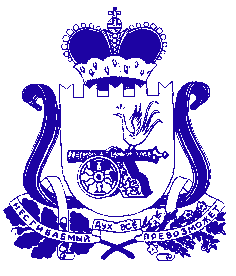 СОВЕТ ДЕПУТАТОВ  ИГОРЕВСКОГО СЕЛЬСКОГО ПОСЕЛЕНИЯ ХОЛМ-ЖИРКОВСКОГО РАЙОНА СМОЛЕНСКОЙ ОБЛАСТИ                                                             РЕШЕНИЕ   от 28.03.2019г.                        № 7 О внесении изменений в решение Совета депутатов Игоревского сельского поселения Холм-Жирковского района Смоленской области №36 от 27.12.2018г.«О бюджете муниципального           образования Игоревского сельского поселения Холм-Жирковского района Смоленской области на 2019 год и на    плановый период 2020 и 2021   годов»Руководствуясь Федеральным законом от 06.10.2003 № 131- ФЗ «Об общих принципах организации местного самоуправления в Российской Федерации», Бюджетным кодексом Российской Федерации, Уставом  муниципального образования Игоревского сельского поселения Холм-Жирковского района Смоленской областиСовет депутатов Игоревского сельского поселения Холм-Жирковского района Смоленской области             РЕШИЛ:                                                                                 Приложение  10к  решению Совета депутатов Игоревского сельского поселения Холм-Жирковского района Смоленской области  «О внесении изменений в бюджет Игоревского сельского поселения Холм-Жирковского района Смоленской области на 2019 год и на плановый период 2020 и 2021 годов» №7 от 28.03.2019гРаспределение бюджетных ассигнований по разделам, подразделам, целевым статьям (муниципальным программам и непрограммным направлениям деятельности), группам (группам и подруппам) видов расходов классификации расходов бюджетов на 2019 год(тыс.руб.)                                                                                                                           Приложение  12к решению Совета депутатов Игоревского сельского поселения Холм-Жирковского района Смоленской области  «О внесении изменений в бюджет Игоревского сельского поселения Холм-Жирковского района Смоленской области на 2019 год и на плановый период 2020 и 2021 годов» № 7 от 28.03.2019гРаспределение бюджетных ассигнований по целевым статьям (областным государственным программам и непрограммным направлениям деятельности), группам (группам и подгруппам) видов расходов классификации расходов бюджетов на 2019 год(тыс.руб.)                                                                                 Приложение  14к решению Совета депутатов Игоревского сельского поселения Холм-Жирковского района Смоленской области  «О внесении изменений в бюджет Игоревского сельского поселения Холм-Жирковского района Смоленской области на 2019 год и на плановый период 2020 и 2021 годов»№7 от 28.03.2019гВедомственная структура расходов местного  бюджета (распределение бюджетных ассигнований по главным распорядителям бюджетных средств, разделам, подразделам, целевым статьям (муниципальным программам и непрограммным направлениям деятельности), группам (группам и подгруппам) видов расходов классификации расходов бюджетов) на2019 год(тыс.руб.)                                                                                                     Приложение  16к решению Совета депутатов Игоревского сельского поселения Холм-Жирковского района Смоленской области  «О внесении изменений в бюджет Игоревского сельского поселения Холм-Жирковского района Смоленской области на 2019 год и на плановый период 2020 и 2021 годов»№ 7 от 28.12.2019гРаспределение бюджетных ассигнований по муниципальным программам и непрограммным направлениям деятельности на 2019 год (тыс.руб.)              Внести следующие изменения в решение Совета депутатов Игоревского сельского поселения Холм-Жирковского района Смоленской области №36 от 27.12.2018г.« О бюджете муниципального   образования Игоревского сельского поселения Холм-Жирковского района Смоленской области на 2019 год и на    плановый период 2020 и  2021 годов»    1. Пункт 1 ст.11 изложить в новой редакции :Утвердить объем бюджетных ассигнований на финансовое обеспечение реализации муниципальных программ в 2019 году в сумме  5 638,17 тыс. рублей, в 2020 году в сумме 5831,73 тыс. рублей, в 2021 году в сумме  5 995,70 тыс. рублей.   2.Приложение 10 «Распределение бюджетных ассигнований по разделам, подразделам, целевым статьям (муниципальным программам и непрограммным направлениям деятельности), группам (группам и подруппам) видов расходов классификации расходов бюджетов на 2019 год» изложить в новой редакции.         3. Приложение 12 «Распределение бюджетных ассигнований по целевым статьям (муниципальным программам и непрограммным направлениям деятельности), группам (группам и подгруппам) видов расходов классификации расходов бюджетов на 2019 год» изложить в новой редакции.         4. Приложение 14 «Ведомственная структура расходов местного  бюджета (распределение бюджетных ассигнований по главным распорядителям бюджетных средств, разделам, подразделам, целевым статьям (муниципальным программам и непрограммным направлениям деятельности), группам (группам и подгруппам) видов расходов классификации расходов бюджетов) на 2019 год» изложить в новой редакции.        5. Приложение 16 «Распределение бюджетных ассигнований по муниципальным программам и непрограммным направлениям деятельности на 2019 год» изложить в новой редакции.Глава муниципального образованияИгоревского сельского поселения Холм-Жирковского района Смоленской области                                                                   Т.А.Семёнова                                                             ПОЯСНИТЕЛЬНАЯ ЗАПИСКА           На внесение изменений в решение Совета депутатов Игоревского сельского поселения Холм-Жирковского района Смоленской области «О бюджете муниципального образования Игоревского сельского поселения Холм-Жирковского  Смоленской области на 2019 год и плановый период 2020 и 2021 годов» от 27.12.2018г. № 36.            Доходы бюджета муниципального образования Игоревского сельского поселения Холм-Жирковского района Смоленской области в сумме 6 561,5 тыс. рублей, в том числе объем безвозмездных поступлений в сумме 2 144,2 тыс. рублей.                                                Расходы за счет поправок: Источники финансирования дефицита бюджета Игоревского сельского поселения Холм-Жирковского района Смоленской области на 2019 годНаименованиеРазделПодразделЦелевая статьяВид расходовСУММА123456ОБЩЕГОСУДАРСТВЕННЫЕ ВОПРОСЫ012 446,00Функционирование высшего должностного лица субъекта Российской Федерации и муниципального образования0102488,43Обеспечение деятельности Главы муниципального образования010277 0 00 00000488,43Расходы на обеспечение функций органов местного самоуправления010277 0 00 00140488,43Расходы на выплаты персоналу в целях обеспечения выполнения функций государственными (муниципальными) органами, казенными учреждениями, органами управления государственными внебюджетными фондами010277 0 00 00140100488,43Расходы на выплаты персоналу государственных (муниципальных) органов010277 0 00 00140120488,43Функционирование Правительства Российской Федерации, высших исполнительных органов государственной власти субъектов Российской Федерации, местных администраций01041 911,67Муниципальная программа "Комплексное развитие территории Игоревского сельского поселения Холм-Жирковского района Смоленской области на 2016-2021 годы"010420 0 00 000001 911,67Обеспечивающая подпрограмма010420 5 00 000001 911,67Основное мероприятие "Обеспечение организационных условий для реализации муниципальной программы"010420 5 01 000001 911,67Расходы на обеспечение функций органов местного самоуправления010420 5 01 001401 911,67Расходы на выплаты персоналу в целях обеспечения выполнения функций государственными (муниципальными) органами, казенными учреждениями, органами управления государственными внебюджетными фондами010420 5 01 001401001 236,51Расходы на выплаты персоналу государственных (муниципальных) органов010420 5 01 001401201 236,51Закупка товаров, работ и услуг для обеспечения государственных (муниципальных) нужд010420 5 01 00140200511,16Иные закупки товаров, работ и услуг для обеспечения государственных (муниципальных) нужд010420 5 01 00140240511,16Иные бюджетные ассигнования010420 5 01 00140800164,00Уплата налогов, сборов и иных платежей010420 5 01 00140850164,00Обеспечение деятельности финансовых, налоговых и таможенных органов и органов финансового (финансово-бюджетного) надзора010619,40Непрограммые расходы органов местного самоуправления010682 0 00 0000019,40Расходы бюджетов поселений по передаче полномочий в бюджет муниципального района в соответствии с заключенными соглашениями010682 2 00 0000019,40Расходы бюджета Игоревского сельского поселения по передаче полномочий в бюджет муниципального района в соответствии с заключенными соглашениями в части внешнего финансового контроля010682 2 00 П105018,40Межбюджетные трансферты010682 2 00 П105050018,40Иные межбюджетные трансферты010682 2 00 П105054018,40Расходы бюджета Игоревского сельского поселения по передаче полномочий в бюджет муниципального района в соответствии с заключенными соглашениями  в части казначейского исполнения бюджета010682 2 00 П20501,00Межбюджетные трансферты010682 2 00 П20505001,00Иные межбюджетные трансферты010682 2 00 П20505401,00Обеспечение проведения выборов и референдумов01070,00Непрограммые расходы органов местного самоуправления010782 0 00 000000,00Обеспечение проведения выборов и референдумов010782 4 00 000000,00Расходы на подготовку и проведение выборов010782 4 00 209000,00Закупка товаров, работ и услуг для обеспечения государственных (муниципальных) нужд010782 4 00 209002000,00Иные закупки товаров, работ и услуг для обеспечения государственных (муниципальных) нужд010782 4 00 209002400,00Резервные фонды011126,50Резервные фонды местных администраций011187 0 00 0000026,50Расходы за счет средств резервного фонда Администрации муниципального образования011187 0 00 2888026,50Иные бюджетные ассигнования011187 0 00 2888080026,50Резервные средства011187 0 00 2888087026,50НАЦИОНАЛЬНАЯ ОБОРОНА02257,00Мобилизационная и вневойсковая подготовка0203257,00Непрограммые расходы органов местного самоуправления020382 0 00 00000257,00Прочие расходы за счет межбюджетных трансфертов других уровней020382 1 00 00000257,00Осуществление первичного воинского учета на территориях, где отсутствуют военные комиссариаты020382 1 00 51180257,00Расходы на выплаты персоналу в целях обеспечения выполнения функций государственными (муниципальными) органами, казенными учреждениями, органами управления государственными внебюджетными фондами020382 1 00 51180100188,20Расходы на выплаты персоналу государственных (муниципальных) органов020382 1 00 51180120188,20Закупка товаров, работ и услуг для обеспечения государственных (муниципальных) нужд020382 1 00 5118020068,80Иные закупки товаров, работ и услуг для обеспечения государственных (муниципальных) нужд020382 1 00 5118024068,80НАЦИОНАЛЬНАЯ ЭКОНОМИКА04754,80Дорожное хозяйство (дорожные фонды)0409754,80Муниципальная программа "Комплексное развитие территории Игоревского сельского поселения Холм-Жирковского района Смоленской области на 2016-2021 годы"040920 0 00 00000754,80Подпрограмма "Развитие улично-дорожной сети на территории Игоревского сельского поселения"040920 2 00 00000754,80Основное мероприятие "Обеспечение дорожной деятельности"040920 2 01 00000754,80Расходы на содержание автомобильных дорог в границах поселения за счет средств дорожного фонда040920 2 01 20600754,80Закупка товаров, работ и услуг для обеспечения государственных (муниципальных) нужд040920 2 01 20600200754,80Иные закупки товаров, работ и услуг для обеспечения государственных (муниципальных) нужд040920 2 01 20600240754,80ЖИЛИЩНО-КОММУНАЛЬНОЕ ХОЗЯЙСТВО052 834,20Жилищное хозяйство0501220,00Муниципальная программа "Комплексное развитие территории Игоревского сельского поселения Холм-Жирковского района Смоленской области на 2016-2021 годы"050120 0 00 00000220,00Подпрограмма "Благоустройство территории Игоревского сельского поселения"050120 1 00 00000220,00Основное мероприятие "Обеспечение мероприятий в области жилищно-коммунального хозяйства"050120 1 01 00000220,00Обеспечение мероприятий по капитальному ремонту многоквартирных домов050120 1 01 20520120,00Закупка товаров, работ и услуг для обеспечения государственных (муниципальных) нужд050120 1 01 20520200120,00Иные закупки товаров, работ и услуг для обеспечения государственных (муниципальных) нужд050120 1 01 20520240120,00Расходы на проведение текущего ремонта муниципального жилья050120 1 01 20740100,00Закупка товаров, работ и услуг для обеспечения государственных (муниципальных) нужд050120 1 01 20740200100,00Иные закупки товаров, работ и услуг для обеспечения государственных (муниципальных) нужд050120 1 01 20740240100,00Коммунальное хозяйство0502168,00Муниципальная программа "Комплексное развитие территории Игоревского сельского поселения Холм-Жирковского района Смоленской области на 2016-2021 годы"050220 0 00 00000168,00Подпрограмма "Благоустройство территории Игоревского сельского поселения"050220 1 00 00000168,00Основное мероприятие "Обеспечение мероприятий в области жилищно-коммунального хозяйства"050220 1 01 00000168,00Расходы на мероприятия в области жилищно-коммунального хозяйства050220 1 01 20510148,00Закупка товаров, работ и услуг для обеспечения государственных (муниципальных) нужд050220 1 01 20510200148,00Иные закупки товаров, работ и услуг для обеспечения государственных (муниципальных) нужд050220 1 01 20510240148,00Расходы на проведение мероприятий по ремонту и содержанию колодцев050220 1 01 2078020,00Закупка товаров, работ и услуг для обеспечения государственных (муниципальных) нужд050220 1 01 2078020020,00Иные закупки товаров, работ и услуг для обеспечения государственных (муниципальных) нужд050220 1 01 2078024020,00Благоустройство05032 494,20Муниципальная программа "Комплексное развитие территории Игоревского сельского поселения Холм-Жирковского района Смоленской области на 2016-2021 годы"050320 0 00 000002 494,20Подпрограмма "Благоустройство территории Игоревского сельского поселения"050320 1 00 000002 484,20Основное мероприятие "Обеспечение мероприятий в области благоустройства"050320 1 02 000002 484,20Расходы на уличное освещение и обслуживание050320 1 02 205401 637,00Закупка товаров, работ и услуг для обеспечения государственных (муниципальных) нужд050320 1 02 205402001 637,00Иные закупки товаров, работ и услуг для обеспечения государственных (муниципальных) нужд050320 1 02 205402401 637,00Расходы на озеленение территории050320 1 02 2055020,00Закупка товаров, работ и услуг для обеспечения государственных (муниципальных) нужд050320 1 02 2055020020,00Иные закупки товаров, работ и услуг для обеспечения государственных (муниципальных) нужд050320 1 02 2055024020,00Расходы на организацию и содержание мест захоронения050320 1 02 2056085,00Закупка товаров, работ и услуг для обеспечения государственных (муниципальных) нужд050320 1 02 2056020085,00Иные закупки товаров, работ и услуг для обеспечения государственных (муниципальных) нужд050320 1 02 2056024085,00Расходы на отлов и содержание безнадзорных животных050320 1 02 2057030,00Закупка товаров, работ и услуг для обеспечения государственных (муниципальных) нужд050320 1 02 2057020030,00Иные закупки товаров, работ и услуг для обеспечения государственных (муниципальных) нужд050320 1 02 2057024030,00Расходы на прочие мероприятия по благоустройству поселений050320 1 02 20580712,20Закупка товаров, работ и услуг для обеспечения государственных (муниципальных) нужд050320 1 02 20580200712,20Иные закупки товаров, работ и услуг для обеспечения государственных (муниципальных) нужд050320 1 02 20580240712,20Подпрограмма "Обеспечение безопасности жизнедеятельности населения на территории  Игоревского сельского поселения Холм-Жирковского района Смоленской области на 2016-2020 годы».050320 6 00 0000010,00Основное мероприятие "Обеспечение безопасности жизнедеятельности населения  на территории  Игоревского сельского поселения Холм-Жирковского района Смоленской области   на 2016-2020 годы».050320 6 01 0000010,00Расходы на профилактику противопожарной безопасности050320 6 01 2072010,00Закупка товаров, работ и услуг для обеспечения государственных (муниципальных) нужд050320 6 01 2072020010,00Иные закупки товаров, работ и услуг для обеспечения государственных (муниципальных) нужд050320 6 01 2072024010,00КУЛЬТУРА, КИНЕМАТОГРАФИЯ0879,50Культура080179,50Муниципальная программа "Комплексное развитие территории Игоревского сельского поселения Холм-Жирковского района Смоленской области на 2016-2021 годы"080120 0 00 0000079,50Подпрограмма "Развитие и укрепление культурно-досуговой деятельности на территории Игоревского сельского поселения"080120 3 00 0000079,50Основное мероприятие "Организация и проведение  культурно-досуговых мероприятий "080120 3 01 0000079,50Реализация мероприятий по развитию культурно - досугового обслуживания080120 3 01 2061079,50Закупка товаров, работ и услуг для обеспечения государственных (муниципальных) нужд080120 3 01 2061020079,50Иные закупки товаров, работ и услуг для обеспечения государственных (муниципальных) нужд080120 3 01 2061024079,50СОЦИАЛЬНАЯ ПОЛИТИКА10132,00Пенсионное обеспечение1001132,00Непрограммые расходы органов местного самоуправления100182 0 00 00000132,00Расходы по оказанию мер социальной поддержки отдельным категориям граждан100182 3 00 00000132,00Пенсии за выслугу лет лицам, замещавшим муниципальные должности, должности муниципальной службы (муниципальные должности муниципальной  службы)100182 3 00 70630132,00Социальное обеспечение и иные выплаты населению100182 3 00 70630300132,00Публичные нормативные социальные выплаты гражданам100182 3 00 70630310132,00ФИЗИЧЕСКАЯ КУЛЬТУРА И СПОРТ1110,00Физическая культура110110,00Муниципальная программа "Комплексное развитие территории Игоревского сельского поселения Холм-Жирковского района Смоленской области на 2016-2021 годы"110120 0 00 0000010,00Подпрограмма "Развитие и укрепление спортивной деятельности на территории Игоревского сельского поселения"110120 4 00 0000010,00Основное мероприятие "Организация и проведение физкультурно-оздоровительные  и спортивных мероприятий"110120 4 01 0000010,00Реализация мероприятий в области спорта и физической культуры110120 4 01 2062010,00Закупка товаров, работ и услуг для обеспечения государственных (муниципальных) нужд110120 4 01 2062020010,00Иные закупки товаров, работ и услуг для обеспечения государственных (муниципальных) нужд110120 4 01 2062024010,00НаименованиеЦелевая статьяВид расходовСУММА1234Муниципальная программа "Комплексное развитие территории Игоревского сельского поселения Холм-Жирковского района Смоленской области на 2016-2021 годы"20 0 00 000005 638,17Подпрограмма "Благоустройство территории Игоревского сельского поселения"20 1 00 000002 872,20Основное мероприятие "Обеспечение мероприятий в области жилищно-коммунального хозяйства"20 1 01 00000388,00Расходы на мероприятия в области жилищно-коммунального хозяйства20 1 01 20510148,00Закупка товаров, работ и услуг для обеспечения государственных (муниципальных) нужд20 1 01 20510200148,00Иные закупки товаров, работ и услуг для обеспечения государственных (муниципальных) нужд20 1 01 20510240148,00Обеспечение мероприятий по капитальному ремонту многоквартирных домов20 1 01 20520120,00Закупка товаров, работ и услуг для обеспечения государственных (муниципальных) нужд20 1 01 20520200120,00Иные закупки товаров, работ и услуг для обеспечения государственных (муниципальных) нужд20 1 01 20520240120,00Расходы на проведение текущего ремонта муниципального жилья20 1 01 20740100,00Закупка товаров, работ и услуг для обеспечения государственных (муниципальных) нужд20 1 01 20740200100,00Иные закупки товаров, работ и услуг для обеспечения государственных (муниципальных) нужд20 1 01 20740240100,00Расходы на проведение мероприятий по ремонту и содержанию колодцев20 1 01 2078020,00Закупка товаров, работ и услуг для обеспечения государственных (муниципальных) нужд20 1 01 2078020020,00Иные закупки товаров, работ и услуг для обеспечения государственных (муниципальных) нужд20 1 01 2078024020,00Основное мероприятие "Обеспечение мероприятий в области благоустройства"20 1 02 000002 484,20Расходы на уличное освещение и обслуживание20 1 02 205401 637,00Закупка товаров, работ и услуг для обеспечения государственных (муниципальных) нужд20 1 02 205402001 637,00Иные закупки товаров, работ и услуг для обеспечения государственных (муниципальных) нужд20 1 02 205402401 637,00Расходы на озеленение территории20 1 02 2055020,00Закупка товаров, работ и услуг для обеспечения государственных (муниципальных) нужд20 1 02 2055020020,00Иные закупки товаров, работ и услуг для обеспечения государственных (муниципальных) нужд20 1 02 2055024020,00Расходы на организацию и содержание мест захоронения20 1 02 2056085,00Закупка товаров, работ и услуг для обеспечения государственных (муниципальных) нужд20 1 02 2056020085,00Иные закупки товаров, работ и услуг для обеспечения государственных (муниципальных) нужд20 1 02 2056024085,00Расходы на отлов и содержание безнадзорных животных20 1 02 2057030,00Закупка товаров, работ и услуг для обеспечения государственных (муниципальных) нужд20 1 02 2057020030,00Иные закупки товаров, работ и услуг для обеспечения государственных (муниципальных) нужд20 1 02 2057024030,00Расходы на прочие мероприятия по благоустройству поселений20 1 02 20580712,20Закупка товаров, работ и услуг для обеспечения государственных (муниципальных) нужд20 1 02 20580200712,20Иные закупки товаров, работ и услуг для обеспечения государственных (муниципальных) нужд20 1 02 20580240712,20Подпрограмма "Развитие улично-дорожной сети на территории Игоревского сельского поселения"20 2 00 00000754,80Основное мероприятие "Обеспечение дорожной деятельности"20 2 01 00000754,80Расходы на содержание автомобильных дорог в границах поселения за счет средств дорожного фонда20 2 01 20600754,80Закупка товаров, работ и услуг для обеспечения государственных (муниципальных) нужд20 2 01 20600200754,80Иные закупки товаров, работ и услуг для обеспечения государственных (муниципальных) нужд20 2 01 20600240754,80Подпрограмма "Развитие и укрепление культурно-досуговой деятельности на территории Игоревского сельского поселения"20 3 00 0000079,50Основное мероприятие "Организация и проведение  культурно-досуговых мероприятий "20 3 01 0000079,50Реализация мероприятий по развитию культурно - досугового обслуживания20 3 01 2061079,50Закупка товаров, работ и услуг для обеспечения государственных (муниципальных) нужд20 3 01 2061020079,50Иные закупки товаров, работ и услуг для обеспечения государственных (муниципальных) нужд20 3 01 2061024079,50Подпрограмма "Развитие и укрепление спортивной деятельности на территории Игоревского сельского поселения"20 4 00 0000010,00Основное мероприятие "Организация и проведение физкультурно-оздоровительные  и спортивных мероприятий"20 4 01 0000010,00Реализация мероприятий в области спорта и физической культуры20 4 01 2062010,00Закупка товаров, работ и услуг для обеспечения государственных (муниципальных) нужд20 4 01 2062020010,00Иные закупки товаров, работ и услуг для обеспечения государственных (муниципальных) нужд20 4 01 2062024010,00Обеспечивающая подпрограмма20 5 00 000001 911,67Основное мероприятие "Обеспечение организационных условий для реализации муниципальной программы"20 5 01 000001 911,67Расходы на обеспечение функций органов местного самоуправления20 5 01 001401 911,67Расходы на выплаты персоналу в целях обеспечения выполнения функций государственными (муниципальными) органами, казенными учреждениями, органами управления государственными внебюджетными фондами20 5 01 001401001 236,51Расходы на выплаты персоналу государственных (муниципальных) органов20 5 01 001401201 236,51Закупка товаров, работ и услуг для обеспечения государственных (муниципальных) нужд20 5 01 00140200511,16Иные закупки товаров, работ и услуг для обеспечения государственных (муниципальных) нужд20 5 01 00140240511,16Иные бюджетные ассигнования20 5 01 00140800164,00Уплата налогов, сборов и иных платежей20 5 01 00140850164,00Подпрограмма "Обеспечение безопасности жизнедеятельности населения на территории  Игоревского сельского поселения Холм-Жирковского района Смоленской области на 2016-2020 годы».20 6 00 0000010,00Основное мероприятие "Обеспечение безопасности жизнедеятельности населения  на территории  Игоревского сельского поселения Холм-Жирковского района Смоленской области   на 2016-2020 годы».20 6 01 0000010,00Расходы на профилактику противопожарной безопасности20 6 01 2072010,00Закупка товаров, работ и услуг для обеспечения государственных (муниципальных) нужд20 6 01 2072020010,00Иные закупки товаров, работ и услуг для обеспечения государственных (муниципальных) нужд20 6 01 2072024010,00Обеспечение деятельности Главы муниципального образования77 0 00 00000488,43Расходы на обеспечение функций органов местного самоуправления77 0 00 00140488,43Расходы на выплаты персоналу в целях обеспечения выполнения функций государственными (муниципальными) органами, казенными учреждениями, органами управления государственными внебюджетными фондами77 0 00 00140100488,43Расходы на выплаты персоналу государственных (муниципальных) органов77 0 00 00140120488,43Непрограммые расходы органов местного самоуправления82 0 00 00000456,40Прочие расходы за счет межбюджетных трансфертов других уровней82 1 00 00000257,00Осуществление первичного воинского учета на территориях, где отсутствуют военные комиссариаты82 1 00 51180257,00Расходы на выплаты персоналу в целях обеспечения выполнения функций государственными (муниципальными) органами, казенными учреждениями, органами управления государственными внебюджетными фондами82 1 00 51180100188,20Расходы на выплаты персоналу государственных (муниципальных) органов82 1 00 51180120188,20Закупка товаров, работ и услуг для обеспечения государственных (муниципальных) нужд82 1 00 5118020068,80Иные закупки товаров, работ и услуг для обеспечения государственных (муниципальных) нужд82 1 00 5118024068,80Расходы бюджетов поселений по передаче полномочий в бюджет муниципального района в соответствии с заключенными соглашениями82 2 00 0000019,40Расходы бюджета Игоревского сельского поселения по передаче полномочий в бюджет муниципального района в соответствии с заключенными соглашениями в части внешнего финансового контроля82 2 00 П105018,40Межбюджетные трансферты82 2 00 П105050018,40Иные межбюджетные трансферты82 2 00 П105054018,40Расходы бюджета Игоревского сельского поселения по передаче полномочий в бюджет муниципального района в соответствии с заключенными соглашениями  в части казначейского исполнения бюджета82 2 00 П20501,00Межбюджетные трансферты82 2 00 П20505001,00Иные межбюджетные трансферты82 2 00 П20505401,00Расходы по оказанию мер социальной поддержки отдельным категориям граждан82 3 00 00000132,00Пенсии за выслугу лет лицам, замещавшим муниципальные должности, должности муниципальной службы (муниципальные должности муниципальной  службы)82 3 00 70630132,00Социальное обеспечение и иные выплаты населению82 3 00 70630300132,00Публичные нормативные социальные выплаты гражданам82 3 00 70630310132,00Обеспечение проведения выборов и референдумов82 4 00 000000,00Расходы на подготовку и проведение выборов82 4 00 209000,00Закупка товаров, работ и услуг для обеспечения государственных (муниципальных) нужд82 4 00 209002000,00Иные закупки товаров, работ и услуг для обеспечения государственных (муниципальных) нужд82 4 00 209002400,00Резервные фонды местных администраций87 0 00 0000026,50Расходы за счет средств резервного фонда Администрации муниципального образования87 0 00 2888026,50Иные бюджетные ассигнования87 0 00 2888080026,50Резервные средства87 0 00 2888087026,50НаименованиеКод главного распорядителя средств местного бюджета (прямого получателя)РазделПодразделЦелевая статья расходовВид расходовСУММА1234567Администрация Игоревского сельского поселения Холм-Жирковского района Смоленской области9126 561,50ОБЩЕГОСУДАРСТВЕННЫЕ ВОПРОСЫ912012 446,00Функционирование высшего должностного лица субъекта Российской Федерации и муниципального образования9120102488,43Обеспечение деятельности Главы муниципального образования912010277 0 00 00000488,43Расходы на обеспечение функций органов местного самоуправления912010277 0 00 00140488,43Расходы на выплаты персоналу в целях обеспечения выполнения функций государственными (муниципальными) органами, казенными учреждениями, органами управления государственными внебюджетными фондами912010277 0 00 00140100488,43Расходы на выплаты персоналу государственных (муниципальных) органов912010277 0 00 00140120488,43Функционирование Правительства Российской Федерации, высших исполнительных органов государственной власти субъектов Российской Федерации, местных администраций91201041 911,67Муниципальная программа "Комплексное развитие территории Игоревского сельского поселения Холм-Жирковского района Смоленской области на 2016-2021 годы"912010420 0 00 000001 911,67Обеспечивающая подпрограмма912010420 5 00 000001 911,67Основное мероприятие "Обеспечение организационных условий для реализации муниципальной программы"912010420 5 01 000001 911,67Расходы на обеспечение функций органов местного самоуправления912010420 5 01 001401 911,67Расходы на выплаты персоналу в целях обеспечения выполнения функций государственными (муниципальными) органами, казенными учреждениями, органами управления государственными внебюджетными фондами912010420 5 01 001401001 236,51Расходы на выплаты персоналу государственных (муниципальных) органов912010420 5 01 001401201 236,51Закупка товаров, работ и услуг для обеспечения государственных (муниципальных) нужд912010420 5 01 00140200511,16Иные закупки товаров, работ и услуг для обеспечения государственных (муниципальных) нужд912010420 5 01 00140240511,16Иные бюджетные ассигнования912010420 5 01 00140800164,00Уплата налогов, сборов и иных платежей912010420 5 01 00140850164,00Обеспечение деятельности финансовых, налоговых и таможенных органов и органов финансового (финансово-бюджетного) надзора912010619,40Непрограммые расходы органов местного самоуправления912010682 0 00 0000019,40Расходы бюджетов поселений по передаче полномочий в бюджет муниципального района в соответствии с заключенными соглашениями912010682 2 00 0000019,40Расходы бюджета Игоревского сельского поселения по передаче полномочий в бюджет муниципального района в соответствии с заключенными соглашениями в части внешнего финансового контроля912010682 2 00 П105018,40Межбюджетные трансферты912010682 2 00 П105050018,40Иные межбюджетные трансферты912010682 2 00 П105054018,40Расходы бюджета Игоревского сельского поселения по передаче полномочий в бюджет муниципального района в соответствии с заключенными соглашениями  в части казначейского исполнения бюджета912010682 2 00 П20501,00Межбюджетные трансферты912010682 2 00 П20505001,00Иные межбюджетные трансферты912010682 2 00 П20505401,00Обеспечение проведения выборов и референдумов91201070,00Непрограммые расходы органов местного самоуправления912010782 0 00 000000,00Обеспечение проведения выборов и референдумов912010782 4 00 000000,00Расходы на подготовку и проведение выборов912010782 4 00 209000,00Закупка товаров, работ и услуг для обеспечения государственных (муниципальных) нужд912010782 4 00 209002000,00Иные закупки товаров, работ и услуг для обеспечения государственных (муниципальных) нужд912010782 4 00 209002400,00Резервные фонды912011126,50Резервные фонды местных администраций912011187 0 00 0000026,50Расходы за счет средств резервного фонда Администрации муниципального образования912011187 0 00 2888026,50Иные бюджетные ассигнования912011187 0 00 2888080026,50Резервные средства912011187 0 00 2888087026,50НАЦИОНАЛЬНАЯ ОБОРОНА91202257,00Мобилизационная и вневойсковая подготовка9120203257,00Непрограммые расходы органов местного самоуправления912020382 0 00 00000257,00Прочие расходы за счет межбюджетных трансфертов других уровней912020382 1 00 00000257,00Осуществление первичного воинского учета на территориях, где отсутствуют военные комиссариаты912020382 1 00 51180257,00Расходы на выплаты персоналу в целях обеспечения выполнения функций государственными (муниципальными) органами, казенными учреждениями, органами управления государственными внебюджетными фондами912020382 1 00 51180100188,20Расходы на выплаты персоналу государственных (муниципальных) органов912020382 1 00 51180120188,20Закупка товаров, работ и услуг для обеспечения государственных (муниципальных) нужд912020382 1 00 5118020068,80Иные закупки товаров, работ и услуг для обеспечения государственных (муниципальных) нужд912020382 1 00 5118024068,80НАЦИОНАЛЬНАЯ ЭКОНОМИКА91204754,80Дорожное хозяйство (дорожные фонды)9120409754,80Муниципальная программа "Комплексное развитие территории Игоревского сельского поселения Холм-Жирковского района Смоленской области на 2016-2021 годы"912040920 0 00 00000754,80Подпрограмма "Развитие улично-дорожной сети на территории Игоревского сельского поселения"912040920 2 00 00000754,80Основное мероприятие "Обеспечение дорожной деятельности"912040920 2 01 00000754,80Расходы на содержание автомобильных дорог в границах поселения за счет средств дорожного фонда912040920 2 01 20600754,80Закупка товаров, работ и услуг для обеспечения государственных (муниципальных) нужд912040920 2 01 20600200754,80Иные закупки товаров, работ и услуг для обеспечения государственных (муниципальных) нужд912040920 2 01 20600240754,80ЖИЛИЩНО-КОММУНАЛЬНОЕ ХОЗЯЙСТВО912052 882,20Жилищное хозяйство9120501220,00Муниципальная программа "Комплексное развитие территории Игоревского сельского поселения Холм-Жирковского района Смоленской области на 2016-2021 годы"912050120 0 00 00000220,00Подпрограмма "Благоустройство территории Игоревского сельского поселения"912050120 1 00 00000220,00Основное мероприятие "Обеспечение мероприятий в области жилищно-коммунального хозяйства"912050120 1 01 00000220,00Обеспечение мероприятий по капитальному ремонту многоквартирных домов912050120 1 01 20520120,00Закупка товаров, работ и услуг для обеспечения государственных (муниципальных) нужд912050120 1 01 20520200120,00Иные закупки товаров, работ и услуг для обеспечения государственных (муниципальных) нужд912050120 1 01 20520240120,00Расходы на проведение текущего ремонта муниципального жилья912050120 1 01 20740100,00Закупка товаров, работ и услуг для обеспечения государственных (муниципальных) нужд912050120 1 01 20740200100,00Иные закупки товаров, работ и услуг для обеспечения государственных (муниципальных) нужд912050120 1 01 20740240100,00Коммунальное хозяйство9120502168,00Муниципальная программа "Комплексное развитие территории Игоревского сельского поселения Холм-Жирковского района Смоленской области на 2016-2021 годы"912050220 0 00 00000168,00Подпрограмма "Благоустройство территории Игоревского сельского поселения"912050220 1 00 00000168,00Основное мероприятие "Обеспечение мероприятий в области жилищно-коммунального хозяйства"912050220 1 01 00000168,00Расходы на мероприятия в области жилищно-коммунального хозяйства912050220 1 01 20510148,00Закупка товаров, работ и услуг для обеспечения государственных (муниципальных) нужд912050220 1 01 20510200148,00Иные закупки товаров, работ и услуг для обеспечения государственных (муниципальных) нужд912050220 1 01 20510240148,00Расходы на проведение мероприятий по ремонту и содержанию колодцев912050220 1 01 2078020,00Закупка товаров, работ и услуг для обеспечения государственных (муниципальных) нужд912050220 1 01 2078020020,00Иные закупки товаров, работ и услуг для обеспечения государственных (муниципальных) нужд912050220 1 01 2078024020,00Благоустройство91205032 494,20Муниципальная программа "Комплексное развитие территории Игоревского сельского поселения Холм-Жирковского района Смоленской области на 2016-2021 годы"912050320 0 00 000002 494,20Подпрограмма "Благоустройство территории Игоревского сельского поселения"912050320 1 00 000002 484,20Основное мероприятие "Обеспечение мероприятий в области благоустройства"912050320 1 02 000002 484,20Расходы на уличное освещение и обслуживание912050320 1 02 205401 637,00Закупка товаров, работ и услуг для обеспечения государственных (муниципальных) нужд912050320 1 02 205402001 637,00Иные закупки товаров, работ и услуг для обеспечения государственных (муниципальных) нужд912050320 1 02 205402401 637,00Расходы на озеленение территории912050320 1 02 2055020,00Закупка товаров, работ и услуг для обеспечения государственных (муниципальных) нужд912050320 1 02 2055020020,00Иные закупки товаров, работ и услуг для обеспечения государственных (муниципальных) нужд912050320 1 02 2055024020,00Расходы на организацию и содержание мест захоронения912050320 1 02 2056085,00Закупка товаров, работ и услуг для обеспечения государственных (муниципальных) нужд912050320 1 02 2056020085,00Иные закупки товаров, работ и услуг для обеспечения государственных (муниципальных) нужд912050320 1 02 2056024085,00Расходы на отлов и содержание безнадзорных животных912050320 1 02 2057030,00Закупка товаров, работ и услуг для обеспечения государственных (муниципальных) нужд912050320 1 02 2057020030,00Иные закупки товаров, работ и услуг для обеспечения государственных (муниципальных) нужд912050320 1 02 2057024030,00Расходы на прочие мероприятия по благоустройству поселений912050320 1 02 20580712,20Закупка товаров, работ и услуг для обеспечения государственных (муниципальных) нужд912050320 1 02 20580200712,20Иные закупки товаров, работ и услуг для обеспечения государственных (муниципальных) нужд912050320 1 02 20580240712,20Подпрограмма "Обеспечение безопасности жизнедеятельности населения на территории  Игоревского сельского поселения Холм-Жирковского района Смоленской области на 2016-2020 годы».912050320 6 00 0000010,00Основное мероприятие "Обеспечение безопасности жизнедеятельности населения  на территории  Игоревского сельского поселения Холм-Жирковского района Смоленской области   на 2016-2020 годы».912050320 6 01 0000010,00Расходы на профилактику противопожарной безопасности912050320 6 01 2072010,00Закупка товаров, работ и услуг для обеспечения государственных (муниципальных) нужд912050320 6 01 2072020010,00Иные закупки товаров, работ и услуг для обеспечения государственных (муниципальных) нужд912050320 6 01 2072024010,00КУЛЬТУРА, КИНЕМАТОГРАФИЯ9120879,50Культура912080179,50Муниципальная программа "Комплексное развитие территории Игоревского сельского поселения Холм-Жирковского района Смоленской области на 2016-2021 годы"912080120 0 00 0000079,50Подпрограмма "Развитие и укрепление культурно-досуговой деятельности на территории Игоревского сельского поселения"912080120 3 00 0000079,50Основное мероприятие "Организация и проведение  культурно-досуговых мероприятий "912080120 3 01 0000079,50Реализация мероприятий по развитию культурно - досугового обслуживания912080120 3 01 2061079,50Закупка товаров, работ и услуг для обеспечения государственных (муниципальных) нужд912080120 3 01 2061020079,50Иные закупки товаров, работ и услуг для обеспечения государственных (муниципальных) нужд912080120 3 01 2061024079,50СОЦИАЛЬНАЯ ПОЛИТИКА91210132,00Пенсионное обеспечение9121001132,00Непрограммые расходы органов местного самоуправления912100182 0 00 00000132,00Расходы по оказанию мер социальной поддержки отдельным категориям граждан912100182 3 00 00000132,00Пенсии за выслугу лет лицам, замещавшим муниципальные должности, должности муниципальной службы (муниципальные должности муниципальной  службы)912100182 3 00 70630132,00Социальное обеспечение и иные выплаты населению912100182 3 00 70630300132,00Публичные нормативные социальные выплаты гражданам912100182 3 00 70630310132,00ФИЗИЧЕСКАЯ КУЛЬТУРА И СПОРТ9121110,00Физическая культура912110110,00Муниципальная программа "Комплексное развитие территории Игоревского сельского поселения Холм-Жирковского района Смоленской области на 2016-2021 годы"912110120 0 00 0000010,00Подпрограмма "Развитие и укрепление спортивной деятельности на территории Игоревского сельского поселения"912110120 4 00 0000010,00Основное мероприятие "Организация и проведение физкультурно-оздоровительные  и спортивных мероприятий"912110120 4 01 0000010,00Реализация мероприятий в области спорта и физической культуры912110120 4 01 2062010,00Закупка товаров, работ и услуг для обеспечения государственных (муниципальных) нужд912110120 4 01 2062020010,00Иные закупки товаров, работ и услуг для обеспечения государственных (муниципальных) нужд912110120 4 01 2062024010,00НаименованиеЦелевая статьяКод главного распорядителя средств местного бюджета (прямого получателя)РазделПодразделВид расходовСУММА1234567Муниципальная программа "Комплексное развитие территории Игоревского сельского поселения Холм-Жирковского района Смоленской области на 2016-2021 годы"20 0 00 000005 638,17Подпрограмма "Благоустройство территории Игоревского сельского поселения"20 1 00 000002 872,20Основное мероприятие "Обеспечение мероприятий в области жилищно-коммунального хозяйства"20 1 01 00000388,00Расходы на мероприятия в области жилищно-коммунального хозяйства20 1 01 20510148,00Администрация Игоревского сельского поселения Холм-Жирковского района Смоленской области20 1 01 20510912148,00ЖИЛИЩНО-КОММУНАЛЬНОЕ ХОЗЯЙСТВО20 1 01 2051091205148,00Коммунальное хозяйство20 1 01 205109120502148,00Закупка товаров, работ и услуг для обеспечения государственных (муниципальных) нужд20 1 01 205109120502200148,00Иные закупки товаров, работ и услуг для обеспечения государственных (муниципальных) нужд20 1 01 205109120502240148,00Обеспечение мероприятий по капитальному ремонту многоквартирных домов20 1 01 20520120,00Администрация Игоревского сельского поселения Холм-Жирковского района Смоленской области20 1 01 20520912120,00ЖИЛИЩНО-КОММУНАЛЬНОЕ ХОЗЯЙСТВО20 1 01 2052091205120,00Жилищное хозяйство20 1 01 205209120501120,00Закупка товаров, работ и услуг для обеспечения государственных (муниципальных) нужд20 1 01 205209120501200120,00Иные закупки товаров, работ и услуг для обеспечения государственных (муниципальных) нужд20 1 01 205209120501240120,00Расходы на проведение текущего ремонта муниципального жилья20 1 01 20740100,00Администрация Игоревского сельского поселения Холм-Жирковского района Смоленской области20 1 01 20740912100,00ЖИЛИЩНО-КОММУНАЛЬНОЕ ХОЗЯЙСТВО20 1 01 2074091205100,00Жилищное хозяйство20 1 01 207409120501100,00Закупка товаров, работ и услуг для обеспечения государственных (муниципальных) нужд20 1 01 207409120501200100,00Иные закупки товаров, работ и услуг для обеспечения государственных (муниципальных) нужд20 1 01 207409120501240100,00Расходы на проведение мероприятий по ремонту и содержанию колодцев20 1 01 2078020,00Администрация Игоревского сельского поселения Холм-Жирковского района Смоленской области20 1 01 2078091220,00ЖИЛИЩНО-КОММУНАЛЬНОЕ ХОЗЯЙСТВО20 1 01 207809120520,00Коммунальное хозяйство20 1 01 20780912050220,00Закупка товаров, работ и услуг для обеспечения государственных (муниципальных) нужд20 1 01 20780912050220020,00Иные закупки товаров, работ и услуг для обеспечения государственных (муниципальных) нужд20 1 01 20780912050224020,00Основное мероприятие "Обеспечение мероприятий в области благоустройства"20 1 02 000002 484,20Расходы на уличное освещение и обслуживание20 1 02 205401 637,00Администрация Игоревского сельского поселения Холм-Жирковского района Смоленской области20 1 02 205409121 637,00ЖИЛИЩНО-КОММУНАЛЬНОЕ ХОЗЯЙСТВО20 1 02 20540912051 637,00Благоустройство20 1 02 2054091205031 637,00Закупка товаров, работ и услуг для обеспечения государственных (муниципальных) нужд20 1 02 2054091205032001 637,00Иные закупки товаров, работ и услуг для обеспечения государственных (муниципальных) нужд20 1 02 2054091205032401 637,00Расходы на озеленение территории20 1 02 2055020,00Администрация Игоревского сельского поселения Холм-Жирковского района Смоленской области20 1 02 2055091220,00ЖИЛИЩНО-КОММУНАЛЬНОЕ ХОЗЯЙСТВО20 1 02 205509120520,00Благоустройство20 1 02 20550912050320,00Закупка товаров, работ и услуг для обеспечения государственных (муниципальных) нужд20 1 02 20550912050320020,00Иные закупки товаров, работ и услуг для обеспечения государственных (муниципальных) нужд20 1 02 20550912050324020,00Расходы на организацию и содержание мест захоронения20 1 02 2056085,00Администрация Игоревского сельского поселения Холм-Жирковского района Смоленской области20 1 02 2056091285,00ЖИЛИЩНО-КОММУНАЛЬНОЕ ХОЗЯЙСТВО20 1 02 205609120585,00Благоустройство20 1 02 20560912050385,00Закупка товаров, работ и услуг для обеспечения государственных (муниципальных) нужд20 1 02 20560912050320085,00Иные закупки товаров, работ и услуг для обеспечения государственных (муниципальных) нужд20 1 02 20560912050324085,00Расходы на отлов и содержание безнадзорных животных20 1 02 2057030,00Администрация Игоревского сельского поселения Холм-Жирковского района Смоленской области20 1 02 2057091230,00ЖИЛИЩНО-КОММУНАЛЬНОЕ ХОЗЯЙСТВО20 1 02 205709120530,00Благоустройство20 1 02 20570912050330,00Закупка товаров, работ и услуг для обеспечения государственных (муниципальных) нужд20 1 02 20570912050320030,00Иные закупки товаров, работ и услуг для обеспечения государственных (муниципальных) нужд20 1 02 20570912050324030,00Расходы на прочие мероприятия по благоустройству поселений20 1 02 20580712,20Администрация Игоревского сельского поселения Холм-Жирковского района Смоленской области20 1 02 20580912712,20ЖИЛИЩНО-КОММУНАЛЬНОЕ ХОЗЯЙСТВО20 1 02 2058091205712,20Благоустройство20 1 02 205809120503712,20Закупка товаров, работ и услуг для обеспечения государственных (муниципальных) нужд20 1 02 205809120503200712,20Иные закупки товаров, работ и услуг для обеспечения государственных (муниципальных) нужд20 1 02 205809120503240712,20Подпрограмма "Развитие улично-дорожной сети на территории Игоревского сельского поселения"20 2 00 00000754,80Основное мероприятие "Обеспечение дорожной деятельности"20 2 01 00000754,80Расходы на содержание автомобильных дорог в границах поселения за счет средств дорожного фонда20 2 01 20600754,80Администрация Игоревского сельского поселения Холм-Жирковского района Смоленской области20 2 01 20600912754,80НАЦИОНАЛЬНАЯ ЭКОНОМИКА20 2 01 2060091204754,80Дорожное хозяйство (дорожные фонды)20 2 01 206009120409754,80Закупка товаров, работ и услуг для обеспечения государственных (муниципальных) нужд20 2 01 206009120409200754,80Иные закупки товаров, работ и услуг для обеспечения государственных (муниципальных) нужд20 2 01 206009120409240754,80Подпрограмма "Развитие и укрепление культурно-досуговой деятельности на территории Игоревского сельского поселения"20 3 00 0000079,50Основное мероприятие "Организация и проведение  культурно-досуговых мероприятий "20 3 01 0000079,50Реализация мероприятий по развитию культурно - досугового обслуживания20 3 01 2061079,50Администрация Игоревского сельского поселения Холм-Жирковского района Смоленской области20 3 01 2061091279,50КУЛЬТУРА, КИНЕМАТОГРАФИЯ20 3 01 206109120879,50Культура20 3 01 20610912080179,50Закупка товаров, работ и услуг для обеспечения государственных (муниципальных) нужд20 3 01 20610912080120079,50Иные закупки товаров, работ и услуг для обеспечения государственных (муниципальных) нужд20 3 01 20610912080124079,50Подпрограмма "Развитие и укрепление спортивной деятельности на территории Игоревского сельского поселения"20 4 00 0000010,00Основное мероприятие "Организация и проведение физкультурно-оздоровительные  и спортивных мероприятий"20 4 01 0000010,00Реализация мероприятий в области спорта и физической культуры20 4 01 2062010,00Администрация Игоревского сельского поселения Холм-Жирковского района Смоленской области20 4 01 2062091210,00ФИЗИЧЕСКАЯ КУЛЬТУРА И СПОРТ20 4 01 206209121110,00Физическая культура20 4 01 20620912110110,00Закупка товаров, работ и услуг для обеспечения государственных (муниципальных) нужд20 4 01 20620912110120010,00Иные закупки товаров, работ и услуг для обеспечения государственных (муниципальных) нужд20 4 01 20620912110124010,00Обеспечивающая подпрограмма20 5 00 000001 911,67Основное мероприятие "Обеспечение организационных условий для реализации муниципальной программы"20 5 01 000001 911,67Расходы на обеспечение функций органов местного самоуправления20 5 01 001401 911,67Администрация Игоревского сельского поселения Холм-Жирковского района Смоленской области20 5 01 001409121 911,67ОБЩЕГОСУДАРСТВЕННЫЕ ВОПРОСЫ20 5 01 00140912011 911,67Функционирование Правительства Российской Федерации, высших исполнительных органов государственной власти субъектов Российской Федерации, местных администраций20 5 01 0014091201041 911,67Расходы на выплаты персоналу в целях обеспечения выполнения функций государственными (муниципальными) органами, казенными учреждениями, органами управления государственными внебюджетными фондами20 5 01 0014091201041001 236,51Расходы на выплаты персоналу государственных (муниципальных) органов20 5 01 0014091201041201 236,51Закупка товаров, работ и услуг для обеспечения государственных (муниципальных) нужд20 5 01 001409120104200511,16Иные закупки товаров, работ и услуг для обеспечения государственных (муниципальных) нужд20 5 01 001409120104240511,16Иные бюджетные ассигнования20 5 01 001409120104800164,00Уплата налогов, сборов и иных платежей20 5 01 001409120104850164,00Подпрограмма "Обеспечение безопасности жизнедеятельности населения на территории  Игоревского сельского поселения Холм-Жирковского района Смоленской области на 2016-2020 годы».20 6 00 0000010,00Основное мероприятие "Обеспечение безопасности жизнедеятельности населения  на территории  Игоревского сельского поселения Холм-Жирковского района Смоленской области   на 2016-2020 годы».20 6 01 0000010,00Расходы на профилактику противопожарной безопасности20 6 01 2072010,00Администрация Игоревского сельского поселения Холм-Жирковского района Смоленской области20 6 01 2072091210,00ЖИЛИЩНО-КОММУНАЛЬНОЕ ХОЗЯЙСТВО20 6 01 207209120510,00Благоустройство20 6 01 20720912050310,00Закупка товаров, работ и услуг для обеспечения государственных (муниципальных) нужд20 6 01 20720912050320010,00Иные закупки товаров, работ и услуг для обеспечения государственных (муниципальных) нужд20 6 01 20720912050324010,00Обеспечение деятельности Главы муниципального образования77 0 00 00000488,43Расходы на обеспечение функций органов местного самоуправления77 0 00 00140488,43Администрация Игоревского сельского поселения Холм-Жирковского района Смоленской области77 0 00 00140912488,43ОБЩЕГОСУДАРСТВЕННЫЕ ВОПРОСЫ77 0 00 0014091201488,43Функционирование высшего должностного лица субъекта Российской Федерации и муниципального образования77 0 00 001409120102488,43Расходы на выплаты персоналу в целях обеспечения выполнения функций государственными (муниципальными) органами, казенными учреждениями, органами управления государственными внебюджетными фондами77 0 00 001409120102100488,43Расходы на выплаты персоналу государственных (муниципальных) органов77 0 00 001409120102120488,43Непрограммые расходы органов местного самоуправления82 0 00 00000456,40Прочие расходы за счет межбюджетных трансфертов других уровней82 1 00 00000257,00Осуществление первичного воинского учета на территориях, где отсутствуют военные комиссариаты82 1 00 51180257,00Администрация Игоревского сельского поселения Холм-Жирковского района Смоленской области82 1 00 51180912257,00НАЦИОНАЛЬНАЯ ОБОРОНА82 1 00 5118091202257,00Мобилизационная и вневойсковая подготовка82 1 00 511809120203257,00Расходы на выплаты персоналу в целях обеспечения выполнения функций государственными (муниципальными) органами, казенными учреждениями, органами управления государственными внебюджетными фондами82 1 00 511809120203100188,20Расходы на выплаты персоналу государственных (муниципальных) органов82 1 00 511809120203120188,20Закупка товаров, работ и услуг для обеспечения государственных (муниципальных) нужд82 1 00 51180912020320068,80Иные закупки товаров, работ и услуг для обеспечения государственных (муниципальных) нужд82 1 00 51180912020324068,80Расходы бюджетов поселений по передаче полномочий в бюджет муниципального района в соответствии с заключенными соглашениями82 2 00 0000019,40Расходы бюджета Игоревского сельского поселения по передаче полномочий в бюджет муниципального района в соответствии с заключенными соглашениями в части внешнего финансового контроля82 2 00 П105018,40Администрация Игоревского сельского поселения Холм-Жирковского района Смоленской области82 2 00 П105091218,40ОБЩЕГОСУДАРСТВЕННЫЕ ВОПРОСЫ82 2 00 П10509120118,40Обеспечение деятельности финансовых, налоговых и таможенных органов и органов финансового (финансово-бюджетного) надзора82 2 00 П1050912010618,40Межбюджетные трансферты82 2 00 П1050912010650018,40Иные межбюджетные трансферты82 2 00 П1050912010654018,40Расходы бюджета Игоревского сельского поселения по передаче полномочий в бюджет муниципального района в соответствии с заключенными соглашениями  в части казначейского исполнения бюджета82 2 00 П20501,00Администрация Игоревского сельского поселения Холм-Жирковского района Смоленской области82 2 00 П20509121,00ОБЩЕГОСУДАРСТВЕННЫЕ ВОПРОСЫ82 2 00 П2050912011,00Обеспечение деятельности финансовых, налоговых и таможенных органов и органов финансового (финансово-бюджетного) надзора82 2 00 П205091201061,00Межбюджетные трансферты82 2 00 П205091201065001,00Иные межбюджетные трансферты82 2 00 П205091201065401,00Расходы по оказанию мер социальной поддержки отдельным категориям граждан82 3 00 00000132,00Пенсии за выслугу лет лицам, замещавшим муниципальные должности, должности муниципальной службы (муниципальные должности муниципальной  службы)82 3 00 70630132,00Администрация Игоревского сельского поселения Холм-Жирковского района Смоленской области82 3 00 70630912132,00СОЦИАЛЬНАЯ ПОЛИТИКА82 3 00 7063091210132,00Пенсионное обеспечение82 3 00 706309121001132,00Социальное обеспечение и иные выплаты населению82 3 00 706309121001300132,00Публичные нормативные социальные выплаты гражданам82 3 00 706309121001310132,00Обеспечение проведения выборов и референдумов82 4 00 000000,00Расходы на подготовку и проведение выборов82 4 00 209000,00Администрация Игоревского сельского поселения Холм-Жирковского района Смоленской области82 4 00 209009120,00ОБЩЕГОСУДАРСТВЕННЫЕ ВОПРОСЫ82 4 00 20900912010,00Обеспечение проведения выборов и референдумов82 4 00 2090091201070,00Закупка товаров, работ и услуг для обеспечения государственных (муниципальных) нужд82 4 00 2090091201072000,00Иные закупки товаров, работ и услуг для обеспечения государственных (муниципальных) нужд82 4 00 2090091201072400,00Резервные фонды местных администраций87 0 00 0000026,50Расходы за счет средств резервного фонда Администрации муниципального образования87 0 00 2888026,50Администрация Игоревского сельского поселения Холм-Жирковского района Смоленской области87 0 00 2888091226,50ОБЩЕГОСУДАРСТВЕННЫЕ ВОПРОСЫ87 0 00 288809120126,50Резервные фонды87 0 00 28880912011126,50Иные бюджетные ассигнования87 0 00 28880912011180026,50Резервные средства87 0 00 28880912011187026,50